PG Zuidwesthoek te Sluis e.o.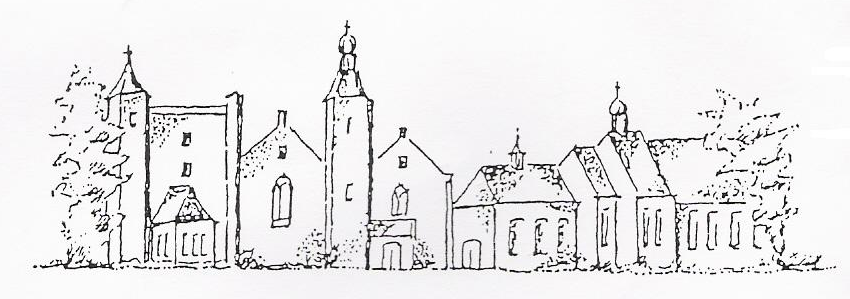 Zondag 25 maart 2018SluisPalmpasenHerbevestiging ambtsdragerkleur: PaarsVoorganger: ds. I.J. NietveldAmbtsdrager van dienst: dhr J. DeesLector: mw J. BakkerOrganist: M. StepmanDe collecten tijdens de dienst zijn bestemd voor kerkrentmeesters en diaconie. De uitgangscollecte is bestemd voor KiA, totale werkDe bloemen uit de dienst gaan met een groet van de gemeente naar mw de Keuninck- de MeijNa de dienst is er koffie en thee en aansluitend de gezamenlijke lunch.INTREDE- Woord van welkom- Aan de Paaskaars worden de tafelkaarsen  ontstoken.o.: We ontsteken de tafelkaarsen.      Eén kaars voor Israël      en één kaars voor de gemeente.     Wij beiden      - onlosmakelijk met elkaar verbonden -      mogen ons gedragen weten      naar het licht van de nieuwe morgen.a.: LIED 970: 1Allen gaan staanINTREDELIED 118: 1 BEMOEDIGING EN GROETv. Onze hulp is in de Naam van de HEERa. Die hemel en aarde gemaakt heeft.v. Die trouw houdt tot in eeuwigheid.a. En niet laat varen het werk van zijn handen.v. Genade zij u en vrede van God, onze Vader,     en van onze Heer Jezus Christus.a. Amen.VERVOLGEN LIED 118: 7WOORD TEN LEVENv. Hoor Israël     De HEER is onze God
    De HEER is één en enig
    Gij zult de HEER uw God liefhebben     met geheel uw hart
    en met geheel uw ziel
    en met geheel uw kracht    en uw naaste als uzelfa. AmenVERVOLGEN LIED 118: 9Allen gaan zitten	OPENINGSGEBEDLIED DE HEILIGE SCHRIFTLIED 335PROFETENLEZING Zacharia 9,9-10Jubel luide, dochter Sion, schal het uit, dochter Jeruzalem: zie, je koning komt naar je toe, een rechtvaardige, een bevrijder is hij,- een ootmoedige, rijdend op een ezel, op een veulen, het jong van een ezelin.‘Wegvagen zal ik de strijdwagens van Efraïm, de paarden uit Jeruzalem, weggevaagd wordt dan de oorlogsboog, en tot de volkeren zal hij van vrede spreken!’ Zijn heerschappij zal zijn van zee tot zee, en van de Rivier tot aan de einden der aarde.(vert. P. Oussoren)LIED 550: 1, 2 en 3EVANGELIELEZING Marcus 11,1-11Wanneer zij Jeruzalem naderen, Bethfagè en Bèthanië bij de Olijfberg, zendt hij er twee van zijn leerlingen op uit. Hij zegt tegen hen:‘ga naar het dorp tegenover jullie. Zodra jullie daar binnen gaan zul je een veulen aantreffen, vastgebonden, waar nog nooit een mens op gezeten heeft. Maak dat los en breng het hierheen. Wanneer iemand tegen jullie zegt: wat doen jullie daar? Zeg dan:”de Heer heeft het nodig, maar hij zal het onmiddellijk weer hierheen terug sturen”.’Zij gingen op pad en troffen een veulen aan, bij een deur, buiten, op de straat en zij maken het los. Sommigen van degenen die daar stonden zeiden tegen hen:‘wat doen jullie daar dat je het veulen losmaakt?’ Zij spraken tot hen zoals Jezus gezegd had en men liet hen begaan.Zij brengen het veulen bij Jezus en leggen hun kleren er bovenop. Toen ging hij er op zitten. En velen strooiden hun kleren uit op de weg, anderen groene takken die zij hakten op de velden. En zowel degenen die voorop gingen alsook zij die achter aansloten schreeuwden:‘Hosanna! Gezegend die komt in de naam van de Heer, gezegend het komende koningschap van onze vader David; Hosanna in de hoogste (hemelen)!’Hij ging naar Jeruzalem, naar de tempel. Indringend keek hij naar alles rondom. Omdat het al laat geworden was ging hij naar Bethanië, met de twaalf.(Vert. Jaap Goorhuis)   l. Tot zover de Schriftlezing.    Zalig zijn zij     die het woord van God horen     het in hun hart bewaren     en eruit leven.a. AmenLIED 552: 1, 2 en 3UITLEG EN VERKONDIGING ORGELSPELLIED 438: 1, 2, 3 en 4HERBEVESTIGING AMBTSDRAGERAmbtsdrager van dienst Gemeente, tot twee keer toe heeft de kerkenraad bekend gemaakt dat broeder Joop Dees als ouderling-kerkrentmeester herbevestigd zal worden. We zijn blij dat hij bereid is zijn taak te willen voortzetten. Er zijn geen wettige bezwaren ingebracht tegen zijn benoeming.VoorgangerGemeente van onze Heer Jezus Christus. Waar de lofzang op aarde wordt gezongen, daar is de gemeente van Christus verzameld. De gemeente, die door haar handelen en spreken wil antwoorden op het Woord dat de Eeuwige tot alle mensen heeft gesproken. Dat Woord is zichtbaar geworden in Jezus Christus en leeft onder ons tot op de dag van vandaag. De gemeente is er niet alleen voor zichzelf. Haar roeping betekent, dat door haar bestaan voor iedereen zichtbaar wordt dat de Eeuwige zich over alle mensen ontfermt.Om de gemeente bij deze roeping te helpen zijn er in de gemeente velen actief waaronder diakenen, ouderlingen en predikanten. Zij allen helpen de gemeente bij haar opdracht ten aanzien van de eigen leden en ten aanzien van hen, die in onze wereld het rechtmakende werk van de Eeuwige behoeven. Zij helpen de gemeentede lofzang op aarde gaande te houden.GEBEDHeer onze God, EeuwigeU loven wij, dat uw Zoon niet is gekomen om gediend te worden, maar om te dienen.U loven wij, dat Gij mensen ten leven roept om de aarde bewoonbaar te maken en mens te zijn ten dienste van anderen.U loven wij, dat Gij uw Geest schenkt en uw vuur doet neerdalen, zodat ons hart geraakt wordt en wij dienaren willen zijn in navolging van uw Zoon, Jezus Christus.Daarom, Eeuwige onze God, gever van alle goede gaven bidden wij U voor hen die uw messiaanse gemeente willen helpen bouwen,dat zij mogen leven vanuit het perspectief van uw toekomst,nooit gering denkend van uw kinderen op aarde,in hun hart bewaren wat hen in vertrouwen is toevertrouwden openlijk getuigenis afleggen tegen alle afgoden en anti-machten die het leven der mensen schenden en schaden,omwille van uw Zoon, Jezus Christus,aan wie de macht is en de glorie nu en in de eeuwen der eeuwen.AmenVoorganger  Joop Dees, je staat nu in het midden van de in Jezus naam verzamelde gemeenteverbonden aan zijn Woord, de komst van zijn rijk verwachtend.Wil je antwoorden op deze vraag:Jij die verbonden bent aan deze gemeente,- wil je je taak als ouderling-kerkrentmeester blijven verrichten, naar de gaven die je zijn gegeven, met de inzet en de mogelijkheid van je krachten, gedurende de tijd die je ervoor kan vrijmaken, - wil je geheimhouden wat je in vertrouwen is toevertrouwd,- wil je trouw blijven aan het Woord van de Eeuwige, als horende getuige van Gods goedgunstigheid en trouw?Antwoord: jaAllen gaan staanTot de gemeente: Gemeente, u allen hier aanwezig, samen vestigen wij onze hoop op de toekomst van de Eeuwige. Bent u bereid hem, die namens u en met u zijn dienst blijft verrichten, te ondersteunen in woord, daad en gebed, met hem samen te werken en hem zo te helpen?  Gemeente: ja.LIED  362: 1, 2 en 3Allen gaan zittenDIENST VAN GAVE EN GEBEDENINZAMELING VAN DE GAVENDANK- EN VOORBEDEtelkens besloten met: v: Daarom bidden wij:a: Heer ontferm U.STIL GEBED ONZE VADERSLOTLIED 556: 1, 2, 3, 4, en 5  ZENDING EN ZEGENLIED 431bAGENDA:28 maart: 10.30 uur Zingen in ’t Zwin, Cadzand. We zingen liederen uit het Liedboek, met aandacht voor de onbekende(re). Samen rijden is mogelijk. Info: ds. I.J. Nietveld (tel. 720413) 29 maart: 14.30 uur Paasviering in Rozenoord, Sluis. Voorgangers zijn pater I. D’hert en ds. I.J. Nietveld29 maart: 19.30 uur Witte Donderdag viering in De Kogge, Sluis. Voorganger is ds. I.J. Nietveld.30 maart: 15.00 uur Goed-Week-viering in de Stelle, Oostburg. Het verhaal wordt door medewerkers en vrijwilligers uitgebeeld. U bent van harte welkom om samen met de bewoners  u ook meevieren.30 maart: 19.30 uur Goede Vrijdag viering in De Kogge, Sluis. Voorganger is ds. I.J. Nietveld.31 maart: 21.00 uur Paaswake viering in de Mariakerk, Cadzand. Voorgangers zijn pf. W. Reuther (EKD) en ds. I.J. Nietveld1 april: 9.30 uur paasviering in de Mariakerk, Cadzand. Voorganger is ds. I.J. Nietveld1 april: 11.00 Duitstalige paasviering in de Mariakerk. Voorganger is pf. W. Reuther4 april: 10.30 uur Zingen in ’t Zwin, Cadzand. We zingen liederen uit het Liedboek, met aandacht voor de onbekende(re). Samen rijden is mogelijk. 8 april: 10.00 uur kerkdienst in Sluis. Voorganger is ds. I.J. Nietveld9 april: 9.30 uur Kerkenraadvergadering15 april: Gemeentevergadering na de kerkdienst Agenda: financiële zaken, samenwerking met PG De Brugwww.pknzuidwesthoek.nl 